Publicado en Ciudad de México el 09/03/2021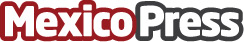 El CEO de NVIDIA será el anfitrión de los pioneros de la Inteligencia Artificial en el GTC-Spring- 2021Jensen Huang, será el anfitrión de los pioneros de la Inteligencia Artificial, Yoshua Bengio, Geoffrey Hinton y Yann LeCun y otros en el GTC-Spring- 2021. Conferencia en línea para presentar el Discurso de Apertura de Jensen Huang y 1,300 ponencias de líderes en; Centros de Datos, Redes, Gráficos y Vehículos AutónomosDatos de contacto:Carlos ValenciaMKQ PR Agency55 39 64 96 00Nota de prensa publicada en: https://www.mexicopress.com.mx/el-ceo-de-nvidia-sera-el-anfitrion-de-los Categorías: Inteligencia Artificial y Robótica Automovilismo Programación Hardware Investigación Científica Software Ciudad de México Industria Automotriz Otras Industrias Otras ciencias http://www.mexicopress.com.mx